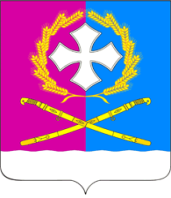 АДМИНИСТРАЦИЯ ВОРОНЕЖСКОГО СЕЛЬСКОГО ПОСЕЛЕНИЯУСТЬ-ЛАБИНСКОГО РАЙОНАП О С Т А Н О В Л Е Н И Еот 31.12.2019 года                                                                          № 232станица ВоронежскаяО внесении изменений в постановление администрации Воронежского сельского поселения Усть-Лабинского района от 10 декабря 2018 года № 145 «Об утверждении муниципальной программы «Развитие жилищно-коммунального хозяйства на территории поселения»В соответствии с решением Совета Воронежского сельского поселения Усть-Лабинского района от 05 сентября 2019 года № 8 протокол № 97 «О внесении изменений в решение Совета Воронежского сельского поселения Усть-Лабинского района от 10 декабря 2018 года № 1 протокол № 81 «О принятии бюджета Воронежского сельского поселения Усть-Лабинского района на 2019 год» постановляю:Внести изменения в постановление администрации Воронежского сельского поселения Усть-Лабинского района от 10 декабря 2018 года № 145 «Об утверждении муниципальной программы «Развитие жилищно-коммунального хозяйства на территории поселения», изложив приложение в новой редакции.Финансирование мероприятий настоящей программы производить в пределах средств, предусмотренных в бюджете Воронежского сельского поселения Усть-Лабинского района на реализацию муниципальной программы «Развитие жилищно-коммунального хозяйства на территории поселения».Юридическому отделу администрации Воронежского сельского поселения Усть-Лабинского района разместить данное постановление на официальном сайте администрации Воронежского сельского поселения Усть-Лабинского района, в информационно-телекоммуникационной сети «Интернет».Контроль за выполнением настоящего постановления возложить на главу Воронежского сельского поселения Усть-Лабинского района В.А.Мацко.Главы Воронежского сельского поселения Усть-Лабинского района					В.А.Мацко                                                                                                    Приложение                                                                       к Постановлению администрацииВоронежского сельского поселения Усть-Лабинского района                                                                               от 31.12.2019 г. №  232ПАСПОРТ МУНИЦИПАЛЬНОЙ ПРОГРАММЫ«Развитие жилищно-коммунального хозяйства на территории поселения»Общая характеристика сферы реализации муниципальной программы.Муниципальная программа  разработана с целью обеспечения комфортных условий проживания населения, повышения качества и условий жизни на территории Воронежского сельского поселения Усть-Лабинского района.В сфере жилищно-коммунального хозяйства уже прошли масштабные работы по улучшению качества предоставления жилищно-коммунальных услуг, но были охвачены не все объекты коммунальной инфраструктуры. Изношенная система коммунальной инфраструктуры сельского поселения не позволяет обеспечивать выполнение требований к качеству коммунальных услуг, поставляемых потребителям. Следствием высокой степени износа оборудования являются сверхнормативные потери в сетях, низкий коэффициент полезного действия теплоэнергетического оборудования, повышенная аварийность. Некоторые объекты полностью проамартизированны и целесообразно строительство новых объектов. Применение программно-целевого метода позволит осуществить реализацию комплекса мероприятий, позволяющих достигнуть необходимого уровня благоустроенности и надлежащего состояния коммунальной инфраструктуры Воронежского сельского поселения Усть-Лабинского района.Приоритеты муниципальной политики в сфере реализации муниципальной программы, цели, задачи и ожидаемые конечные результаты муниципальной программыОжидается, что в результате реализации муниципальной программы за 2019 год удастся достичь повышение эффективности использования энергетических ресурсов;
Реализация муниципальной программы будет способствовать созданию в сельском поселении комфортной среды обитания и жизнедеятельности, обеспечению населения жилищно-коммунальными услугами нормативного качества.
В результате реализации муниципальной программы в 2019 году должны быть созданы предпосылки к формированию качественно нового уровня состояния жилищно-коммунальной сферы, характеризуемого следующими целевыми ориентирами:
- создание безопасной и комфортной среды проживания и жизнедеятельности человека;
- снижение среднего уровня износа коммунальной инфраструктуры до нормативного уровня;- приведение коммунальной инфраструктуры к состоянию, отвечающему современным условиям энергоэффективности, экологическим требованиям;
снижение уровня потерь при производстве, транспортировке и распределении коммунальных ресурсов;- повышение удовлетворенности населения уровнем жилищно-коммунального обслуживания.Цели муниципальной программы: 	Приведение коммунальной инфраструктуры Воронежского сельского поселения Усть-Лабинского района в соответствие со стандартами качества, обеспечение устойчивости и безопасности функционирования жилищно-коммунального комплекса.Задачи муниципальной программы:- улучшение качества и режима предоставления жилищно-коммунальных услуг населению;- снижение количества аварий и технологических сбоев в системах тепло-, водоснабжения и водоотведения.Механизм реализации муниципальной программы и перечень мероприятийТекущее управление муниципальной программой осуществляет ее координатор, который:обеспечивает разработку муниципальной программы, ее согласование с координаторами подпрограмм, участниками муниципальной программы;формирует структуру муниципальной программы и перечень координаторов подпрограмм, участников муниципальной программы;организует реализацию муниципальной программы, координацию деятельности координаторов подпрограмм, участников муниципальной программы;принимает решение о необходимости внесения в установленном порядке изменений в муниципальную программу;несет ответственность за достижение целевых показателей муниципальной программы;осуществляет подготовку предложений по объемам и источникам финансирования реализации муниципальной программы на основании предложений координаторов подпрограмм, участников муниципальной программы;разрабатывает формы отчетности для координаторов подпрограмм и участников муниципальной программы, необходимые для осуществления контроля за выполнением муниципальной программы, устанавливает сроки их предоставления;проводит мониторинг реализации муниципальной программы и анализ отчетности, представляемой координаторами подпрограмм и участниками муниципальной программы;ежегодно проводит оценку эффективности реализации муниципальной программы;организует информационную и разъяснительную работу, направленную на освещение целей и задач муниципальной программы в печатных средствах массовой информации, на официальном сайте в информационно-телекоммуникационной сети «Интернет»;обеспечивает достоверность данных, представляемых в рамках мониторинга реализации муниципальной программы.Муниципальный заказчик:заключает муниципальные контракты в установленном законодательством порядке согласно Федеральному закону от 5 апреля 2013 года № 44-ФЗ  «О контрактной системе в сфере закупок товаров, работ, услуг для обеспечениягосударственных и муниципальных нужд»;проводит анализ выполнения мероприятия;несет ответственность за нецелевое и неэффективное использование выделенных в его распоряжение бюджетных средств;осуществляет согласование с координатором муниципальной программы (подпрограммы) возможных сроков выполнения мероприятия, предложений по объемам и источникам финансирования;формирует бюджетные заявки на финансирование мероприятия подпрограммы (основного мероприятия), а также осуществляет иные полномочия, установленные муниципальной программой (подпрограммой);осуществляет иные полномочия, установленные бюджетным законодательством Российской Федерации.Исполнитель:обеспечивает реализацию мероприятия и проводит анализ его выполнения;представляет отчетность координатору муниципальной программы о результатах выполнения мероприятия подпрограммы;осуществляет иные полномочия, установленные муниципальной программой. Муниципальная программа направлена на поддержание в нормативном состоянии систем коммунальной инфраструктуры, их реконструкцию для повышения эффективности, устойчивости и надежности функционирования, а также строительство новых объектов коммунальной инфраструктуры.Для достижения цели в программе предусмотрены мероприятия, направленные на решение задач по улучшению качества предоставления жилищно-коммунальных услуг населению, улучшение качества питьевой воды в населенных пунктах.Перечень мероприятий представлен в таблице №1.Перечень мероприятий муниципальной программыТаблица №14. Ресурсное обеспечение реализации муниципальной программыОбоснование ресурсного обеспечения муниципальной программы представлено в таблице № 2.Расчёт ресурсного обеспечения программы выполнен на основании анализа выполнения аналогичных мероприятий в предыдущие годы.Финансовое обеспечение реализации муниципальной программы осуществляется за счет средств бюджета Воронежского сельского поселения Усть-Лабинского района, в соответствии с решением Совета о бюджете Воронежского сельского поселения Усть-Лабинского района на текущий год.Таблица № 25. Оценка эффективности реализации муниципальнойпрограммыОценка эффективности реализации муниципальной программы проводится ежегодно. Результаты оценки эффективности реализации муниципальной программы предоставляются в финансовый отдел администрации Воронежского сельского поселения Усть-Лабинского района в составе ежегодного доклада о ходе реализации муниципальной программы и об оценке эффективности ее реализации.Оценка эффективности реализации муниципальной программы осуществляется в соответствии с типовой методикой оценки эффективности реализации муниципальной программы, утвержденной постановлением администрации Воронежского сельского поселения Усть-Лабинского района от 01 ноября 2016 года № 204 «Об утверждении Порядка разработки, реализации и оценки эффективности реализации муниципальных программ Воронежского сельского поселения Усть-Лабинского района».6. Основные этапы и сроки реализации муниципальной программы 	Срок реализации муниципальной программы - 2019 год.7. Управление рисками реализации муниципальной программы Достижение запланированных результатов реализации подпрограммы связано с возникновением и преодолением различных рисков её реализации.Управление рисками настоящей подпрограммы осуществляется ответственным исполнителем - отделом по общим и организационным вопросам, на основе регулярного мониторинга реализации подпрограммы, оценки её результативности и эффективности, и включает в себя.- предварительную идентификацию рисков, оценку вероятности их наступления и степени их влияния на достижение запланированных результатов подпрограммы;- текущий мониторинг повышения (снижения) вероятности наступления рисков;- планирование и осуществление мер по снижению вероятности наступления рисков;- в случае наступления рисков планирование и осуществление мер по компенсации (уменьшению) негативных последствий наступивших рисков; 	Применительно к настоящей подпрограмме вся совокупность рисков разделена на внешние риски и внутренние риски.Наиболее значимые риски, основные причины их возникновения, перечни предупреждающих и компенсирующих мероприятий приведены ниже в таблице №38. Перечень целевых индикаторов и показателей задач муниципальной программы  Перечень целевых индикаторов приведен в таблице №4.					Таблица №4Начальник финансового отдела Воронежского сельского поселенияУсть-Лабинского района 						В.В.ГалкаЛИСТ СОГЛАСОВАНИЯпроекта постановленияадминистрации Воронежского сельского поселения Усть-Лабинского района от 31.12.2019 года № 232 «О внесении изменений в постановление администрации Воронежского сельского поселения Усть-Лабинского района от 10 декабря 2018 года № 145 «Об утверждении муниципальной программы «Развитие жилищно-коммунального хозяйства на территории поселения»ЗАЯВКАК ПОСТАНОВЛЕНИЮНаименование вопроса: О внесении изменений в постановление администрации Воронежского сельского поселения Усть-Лабинского района от 10 декабря 2018 года № 145 «Об утверждении муниципальной программы «Развитие жилищно-коммунального хозяйства на территории поселения»Проект внесен: начальником финансового отдела администрации Воронежского сельского поселения Усть-Лабинского района В.В.ГалкаПостановление разослать: Общий отдел – 1 экз.Финансовый отдел – 1 экз.________________ В.В.Галка		     	                            31.12.2019 годаНаименование муниципальной программыРазвитие жилищно-коммунального хозяйства на территории поселения Основание для разработки муниципальной программы(подпрограммы)- Конституция Российской Федерации;- Бюджетный кодекс Российской Федерации;- Жилищный кодекс Российской Федерации;-Федеральный закон от 06.10.2003 года № 131-ФЗ «Об общих принципах организации местного самоуправления в Российской Федерации»Подпрограммы нетКуратор Финансовый отдел администрации Воронежского сельского поселения Усть-Лабинского районаКоординатор Финансовый отдел администрации Воронежского сельского поселения Усть-Лабинского районаОтветственный исполнительФинансовый отдел администрации Воронежского сельского поселения Усть-Лабинского районаСоисполнители Не предусмотреныЦели Приведение коммунальной инфраструктуры Воронежского сельского поселения Усть-Лабинского района в соответствие со стандартами качества, обеспечение устойчивости и безопасности функционирования жилищно-коммунального комплексаЗадачи - улучшение качества и режима предоставления жилищно-коммунальных услуг населению;- улучшение качества питьевой воды в населенных пунктах;- снижение количества аварий и технологических сбоев в системах тепло-, водоснабжения и водоотведения;Целевые показатели (индикаторы)Устойчивое  функционирования жилищно-коммунального комплексаСроки и этапы реализации2019 годПеречень подпрограммнетОбъем средств бюджета сельского поселения и иных финансовых ресурсов на реализацию  муниципальной программы4 497 543,22 в том числе2 230 000,00 – средства краевого бюджета2 267 543,22 – средства местного бюджетаОжидаемые конечные результаты реализации муниципальной  программы, оценка планируемой эффективности ее реализацииПовышение надежности ресурсо- и энергоснабжения, снижение затрат на аварийные и текущие ремонты, техническое обслуживание.N п/пНаименование программы, основного мероприятия Ответственный исполнитель, соисполнители Срок выполнения Результаты выполнения мероприятий программыN п/пНаименование программы, основного мероприятия Ответственный исполнитель, соисполнители Срок выполнения Результаты выполнения мероприятий программы1Программа: Развитие жилищно-коммунального хозяйства на территории поселенияАдминистрация Воронежского сельскогопоселения20191.1Основное мероприятие : Улучшение качества предоставления жилищно-коммунальных услуг населениюАдминистрация Воронежского сельскогопоселения2019Улучшению качества предоставления жилищно-коммунальных услуг населению1.2Основное мероприятие: Капитальный и текущий ремонт муниципального имущества Администрация Воронежского сельскогопоселения2019Содержание имущества в надлежащем состоянии№ п/пНаименование муниципальной программы, подпрограммы, основного мероприятия, мероприятияОтветственный исполнитель, соисполнительКод бюджетной классификацииКод бюджетной классификацииКод бюджетной классификацииКод бюджетной классификацииРасходы бюджета сельского поселения, рублей№ п/пНаименование муниципальной программы, подпрограммы, основного мероприятия, мероприятияОтветственный исполнитель, соисполнительГРБСРзПрЦСИтого 1Наименование муниципальной программы: Развитие жилищно-коммунального хозяйства на территории поселенияАдминистрация Воронежского поселения05000502570000000057000102604 497 543,221.1.Наименование основного мероприятия: Улучшение качества предоставления жилищно-коммунальных услуг населениюАдминистрация Воронежского поселения0500050257000000005700010260211 700,001.1.2Наименование мероприятия: Актуализация схем газоснабжения в ст.ВоронежскойАдминистрация Воронежского поселения0500050257000000005700010260143 700,001.1.3Наименование мероприятия: Актуализация схем теплоснабжения в ст.ВоронежскойАдминистрация Воронежского поселения050005025700000000570001026068 000,001.2.Наименование основного мероприятия:  Капитальный и текущий ремонт муниципального имущества Администрация Воронежского поселения05000502570000000057000102603 719 600,001.2.1.Наименование мероприятия: Капитальный ремонт водопровода по ул.Красной (с установкой пожарного гидранта)Администрация Воронежского поселения0500050257000000005700010260917 100,001.2.2.Наименование мероприятия: Капитальный и текущий ремонт водопроводных сетей, башенАдминистрация Воронежского поселения05000502570000000057000102602 230 000,00572 500,001.3Наименование основного мероприятия: Укомплектование  материально-технической базыАдминистрация Воронежского поселения0500050257000000005700010260550 243,221.3.1Наименование мероприятия: Приобретение спец.техники, материальных запасовАдминистрация Воронежского поселения0500050257000000005700010260550 243,221.3.Наименование основного мероприятия: Передача полномочий по организации в границах поселения водоснабжения населенияАдминистрация Воронежского поселения050005025700000000570001026016 000,00РискиОсновные причины возникновения рисковПредупреждающиемероприятияКомпенсирующиемероприятияВнешние рискиВнешние рискиВнешние рискиВнешние рискиПравовыеИзменение действующего законодательства Российской Федерации, нормативных правовых актов, принятых на краевом и районном уровне, влияющие на условия реализации подпрограммыМониторинг изменений действующего законодательства Российской Федерации, в том числе бюджетного законодательства и иных нормативных правовых актов в сфере управления финансами1 .Корректировка подпрограммы2. Корректировка муниципальных нормативно-правовых актовМакро-эконо-мичес-кие(финансовые)Неблагоприятное развитие экономических процессов в стране и в мире в целом, приводящее к выпадению доходов бюджета сельского поселения или увеличению расходов и, как следствие, к пересмотру финансирования ранее принятых расходных обязательств на реализацию мероприятий подпрограммыМониторинг результативности мероприятий подпрограммы и эффективности использования бюджетных средств, направляемых на реализацию подпрограммыКорректировка подпрограммы в соответствии с фактическим уровнем финансирования и перераспределение средств между наиболее приоритетными направлениями подпрограммы, сокращение объемов финансирования менее приоритетных направлений подпрограммыВнутренние рискиВнутренние рискиВнутренние рискиВнутренние рискиОрганизационныеНедостаточная точность планирования мероприятий и прогнозирования значений показателей подпрограммыСоставление годовых планов реализации мероприятий подпрограммы, осуществление последующего мониторинга их выполненияМониторинг результативности мероприятий подпрограммы и эффективности использования бюджетных средств, направляемых на реализацию подпрограммыРазмещение информации о результатах реализации мероприятий подпрограммы на сайте администрации городского поселения в информационнокоммуникационной сети «Интернет»Корректировка плана мероприятийподпрограммы и значений показателейреализации подпрограммы№ п/пНаименование  индикатора целей ПрограммыЕдиница измерения Результат реализации программы1.Приведение коммунальной инфраструктуры Воронежского сельского поселения Усть-Лабинского района в соответствие со стандартами качества, обеспечение устойчивости и безопасности функционирования жилищно-коммунального комплексапроцентУлучшению качества предоставления жилищно-коммунальных услуг населению Проект подготовлен и внесен:Начальником финансового отдела администрации Воронежского сельского поселения Усть-Лабинского района	В.В.Галка31.12.2019 годаПроект согласован:Заместитель главыВоронежского сельского поселения Усть-Лабинского района			                                  М.Д.Зуев31.12.2019 года